INFORMACJA O OGŁOSZENIU O NABORZE 
WNIOSKÓW DO PROGRAMU 
„ASYSTENT OSOBISTY OSOBY NIEPEŁNOSPRAWNEJ”
- EDYCJA 2023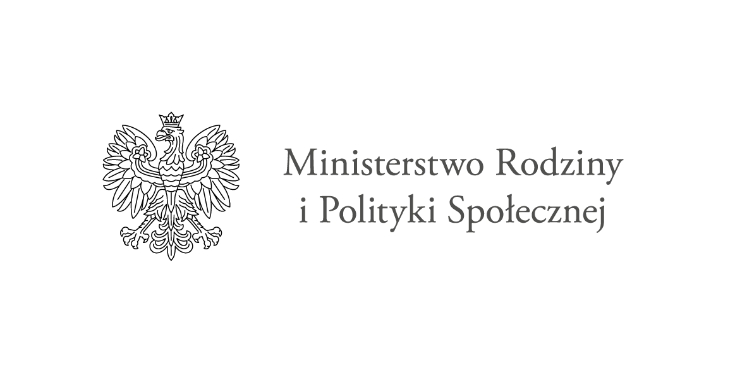 W związku z ogłoszoną kolejną edycją naboru wniosków do Programu „Asystent osobisty osoby z niepełnosprawnościami”- edycja 2023, Kierownik Ośrodka Pomocy Społecznej w Łodygowicach prosi o kontakt osoby z niepełnosprawnościami, które chciałyby skorzystać z tej formy wsparcia w 2023 roku.Program „Asystent osobisty osoby z niepełnosprawnościami”- edycja 2023 jest finansowany przez Ministerstwo Rodziny i Polityki Społecznej ze środków Funduszu Solidarnościowego.Głównym celem Programu jest wprowadzenie usług asystencji osobistej jako formy ogólnodostępnego wsparcia w wykonywaniu codziennych czynności oraz funkcjonowaniu w życiu społecznym, których adresatami są:1. dzieci do 16. roku życia z orzeczeniem o niepełnosprawności łącznie ze wskazaniami: konieczności stałej lub długotrwałej opieki lub pomocy innej osoby w związku ze znacznie ograniczoną możliwością samodzielnej egzystencji oraz konieczności stałego współudziału na co dzień opiekuna dziecka w procesie jego leczenia, rehabilitacji i edukacji oraz2. osoby niepełnosprawne posiadające orzeczenie:a) o znacznym stopniu niepełnosprawności albob) o umiarkowanym stopniu niepełnosprawności albotraktowane na równi z orzeczeniami wymienionymi w lit. a i b, zgodnie z art. 5 i art. 62 ustawy z dnia 27 sierpnia 1997 r. o rehabilitacji zawodowej i społecznej oraz zatrudnianiu osób niepełnosprawnych.Za realizację usługi asystencji osobistej, uczestnik nie ponosi odpłatności.Więcej informacji o Programie znajduje się na stronie internetowej: Ogłoszenie o naborze wniosków w ramach programu resortowego Ministra Rodziny i Polityki Społecznej "Asystent osobisty osoby niepełnosprawnej" - edycja 2023 - Ministerstwo Rodziny i Polityki Społecznej - Portal Gov.pl (www.gov.pl)Osoby zainteresowane proszone są o kontakt pod numerem telefonu: 33 8631 854, e-mail: kierownik@gopslodygowice.pl lub osobiście w Gminnym Ośrodku Pomocy Społecznej w Łodygowicach w godzinach urzędowania. 